Dílničky kreativního tvoření 
na Orlovně.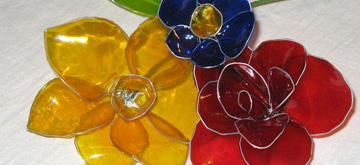 Zveme Vás na háčkování 
                                     v pondělí 18.2.2019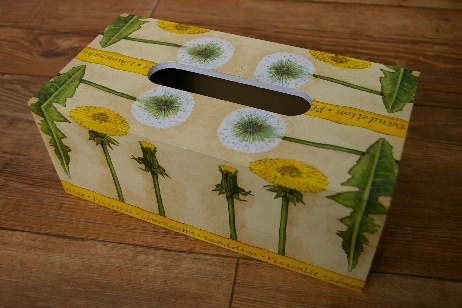 od 16 do 18,30 hodin 
 na Orlovně v Lichnově
Pro všechny zájemce - děti, mládež, maminky, tatínky, babičky atd., kteří se nebojí žádné kreativity. 
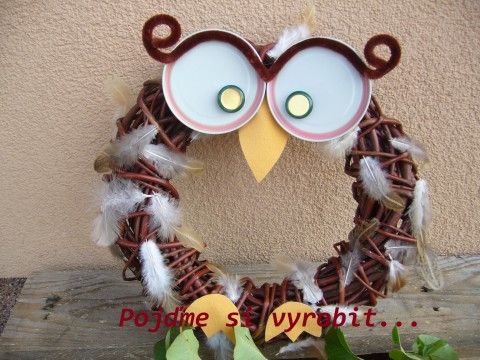 Vstup 
50 Kč  na osobu 
(děti do 3 let zdarma).Další schůzka bude 4.3.2019 
Nutno vzít si přezůvky pro dítě i sebe. Zřizovatel: Orel jednota Lichnov 					 Kontakt: 739 880 862